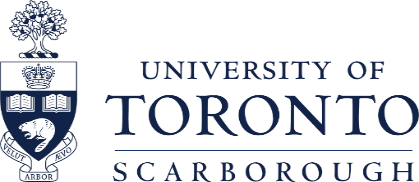 FIRST NAME:				        LAST NAME:ADDRESS: 								CITY:PROVINCE				   POSTAL CODE:PHONE # (Home & Cell): 				EMAIL: 1. Session applying for:    Summer   Fall    Winter2. Why do you want to volunteer, and what do you hope to gain from this experience? 3. Please list any relevant experience that you have (speaking in public, leading displays, advocating about disability issues, office support, leadership experience etc).  Attach a separate page if necessary.I have reviewed the Outreach Team Volunteer Role Description and if I am selected, I agree to attend training dates and undertake all the responsibilities that come with this volunteer position.
Volunteer’s Signature					DateNote: If AccessAbility Services is interested in pursuing your application, you will be contacted directly.  Please submit application to AccessAbility Services (AA142) or email application to Kristina Stanley, Volunteer Resources, Accommodations Coordinator Kristina.Stanley@utoronto.ca